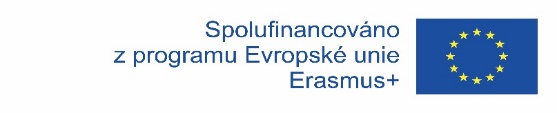 Přihláška na dlouhodobou zahraniční stáž (90 dnů)Jméno a příjmení: 								 Třída: 				Hlásíte se také na krátkodobou stáž:		ANO		NEPokud se hlásíte na krátkodobou i dlouhodobou stáž, které dáváte přednost?	Krátkodobé		DlouhodobéVyplňte následující údaje podle posledních 3 (4) vysvědčení *vyplní pouze uchazeči ze 4. ročníkůNapište, co od zahraniční stáže očekáváte, co vám dlouhodobý pobyt přinese: (řádky si libovolně přidávejte)_________________________________________________________________________________________________________________________________________________________________________________________________________________________________________________________________________________________________________________________________________							___________Jaký dopad bude mít na vaší budoucnost a jak budete šířit nové poznatky?: (řádky si libovolně přidávejte)___________________________________________________________________________________________________________________________________________							______________________________________________________________________________________________________________________________________________________							___________Napište, jaké jsou Vaše silné stránky, a uveďte důvody, proč byste měl/a být vybrán/a právě Vy. (řádky si libovolně přidávejte)_________________________________________________________________________________________________________________________________________________________________________________________________________________________________________________________________________________________________________________________________________							___________Přihláška na dlouhodobou zahraniční stáž (90 dnů)Stáž proběhne v termínu 7. 6. 2020 – 12. 9. 2020Jméno a příjmení: 								Třída: 				E-mail (čitelně): ___________________________________________Hlásíte se také na krátkodobou stáž:		ANO		NEJsem si vědom, že na účast na zahraniční stáži není právní nárok a že výběr účastníků je výsledkem jednání hodnotící výběrové komise složené z vedení a pedagogů školy.Jsem si vědom/a, že podmínkou účasti na stáži je absolvování přípravného kurzu a souhlasím s tím. Potvrzuji, že jsem se seznámil/a s informacemi o zahraniční stáži.Datum: 							podpis studenta:				SOUHLAS ZÁKONNÉHO ZÁSTUPCE**platí i pro studenty starší 18 let.Souhlasím s případnou účastí mé dcery / mého syna na zahraniční stáži a potvrzuji, že jsem se seznámil/a s informacemi o zahraniční stáži.Jméno zákonného zástupce: 		____________________________________________ Datum a podpis zákonného zástupce: 	______________________________________________ II. pol. prvního ročníkuI. pol. druhého ročníkuII. pol. druhého ročníkuI. pol. třetího ročníku*II. pol. třetího ročníku*Celkový prospěch - průměrAbsence – počet hodin